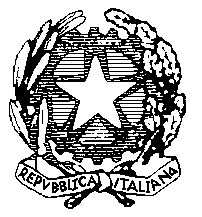 MINISTERO DELL'ISTRUZIONE E DEL MERITOISTITUTO COMPRENSIVO DI EDOLOVia A. Morino, 5 - 25048  EDOLO (BS)  - Tel. 0364.71247 - Fax 0364.73161Codice Meccanografico: BSIC87000G - Codice fiscale: 90019150177Codice Univoco: UF1EK9e-mail: bsic87000g@istruzione.it     bsic87000g@pec.istruzione.itsito web: www.icedolo.edu.itA.S. 2022/2023CONSIGLIO DELLA CLASSE III ….DELLA SCUOLA SECONDARIA DI PRIMO GRADO DI ………VERBALE DELLA RIUNIONE N. Alle ore ….    del giorno …. del mese di dicembre 2022, in presenza presso la sede Centrale dell’istituto Comprensivo di Edolo,  si riunisce il Consiglio della Classe III sez. della scuola Secondaria di primo grado di Edolo (BS), come da calendario nel Piano annuale delle attività deliberato dal Collegio dei Docenti, per discutere e deliberare in merito al seguente o.d.g.:Formulazione del “Consiglio orientativo”Presiede la riunione il Coordinatore del Consiglio di Classe Prof. ………Funge da segretario il Prof………………………………………….Sono presenti i docenti proff………………………………………Sono assenti i sotto elencati docenti (che hanno fatto pervenire al coordinatore tutti gli elementi necessari previsti dall’ordine del giorno): Formulazione del “consiglio orientativo”Si procede alla formulazione del Consiglio orientativo per ciascun studente.Il Consiglio di Classevalutato l’esito delle attività di orientamento, considerate le effettive potenzialità ed abilità evidenziate dall’alunno,tenuto conto della motivazione, delle attitudini, degli interessi e dell'impegno dimostrati,valutati i progressi nell’apprendimento e nello sviluppo personale, considerato il percorso formativo compiuto nel triennio della Scuola Secondaria di I grado, formula per ciascun alunno il consiglio orientativo per l’iscrizione alla scuola Secondaria di II grado così come risulta dall’allegato 1 che costituisce parte integrante del presente verbale.( allegato 1)Si discutono le seguenti situazioni che il Consiglio ritiene incerteLa seduta è tolta alle ore     . Di essa viene redatto il presente verbale.Firma per presa visione del verbale precedente dei docenti assenti dalla riunione.________________________________________________________________________________________________________________________________________Il Segretario______________Il Coordinatore__________________